Year Six Spelling Patterns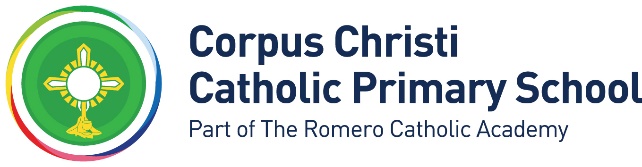 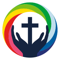 Lower Key Stage Two Pattern RevisionLower Key Stage Two Pattern RevisionLower Key Stage Two Pattern RevisionLower Key Stage Two Pattern RevisionPhoneme focusPatternNational Curriculum Additional ggpprraggressiveexaggerate suggest apparentappreciateopportunitycorrespondembarrassinterrupte-eeachieveappreciateconveniencecorrespondfrequentlydeliciousessentialprecedeal  leindividualphysicalavailablemusclevegetablevehicleprincipleprincipalspecialnaturalsh spelt c scEnglish words spelled with "ci", "ti" or "si" before a vowel letter are often pronounced with a "sh" sound /ʃ/ rather than a "s" sound /s/.ancientappreciatesufficientconscienceconsciousespeciallylusciousappreciatePhoneme focusPatternNational CurriculumAdditionalcceprejudicenecessarysincereexcellentconveniencehindrancenuisanceexistencecemeterytionationsionssioncompetitionexplanationdictionarypronunciationprofessionpossessioncomprehensionexpansionnesslessaggressiveness awkwardnessdesperatenessdeterminedness   thoughtlesscluelesscolourlessmotionless fulmentharassment achievementattachmentenvironmentthoughtfulcolourfulbeautifulspiteful	inilincompleteillegalillegibleillogicalilliterateinvisibleindirectinconclusive antiautoantifreezeantigravityantidoteantibacterialautocraticautobiographyautoimmunePhoneme focusPatternNational CurriculumAdditionalquegueWords ending with the /g/ sound spelt – gue and the /k/ sound spelt –que (French in origin)uniquedialogueepilogueanalogueintriguecritiqueboutiquechequess sescembarrassharassnecessarydescentascent musclebruisewhoseorauaccordingcategoryfortyopportunityrestaurantcaughtaudiencehauntedYear SixYear SixYear SixYear SixYear SixYear SixPhoneme focusPatternNational CurriculumNational CurriculumAdditionalAdditionaltiousciousNot many common words end like this. If the root word ends in –ce, the /ʃ/ sound is usually spelt as c – e.g. vice – vicious, grace – gracious, space – spacious, malice – malicious. Exception: anxious.malicious suspicious fictitious cautiousnutritiousambitiousmalicious suspicious fictitious cautiousnutritiousambitiousferociousgraciousferociousgraciouscialtial–cial is common after a vowel letter and –tial after a consonant letter, but there are some exceptions. Exceptions: initial, financial, commercial, provincial (the spelling of the last three is clearly related to finance, commerce and province).officialartificialpartialconfidentialessentialofficialartificialpartialconfidentialessentialbeneficialsocialresidentialbeneficialsocialresidentialantentUse –ant if there is a related word with a /æ/ or /eɪ/ sound in the right position; –ation endings are often a clue.Use –ent after soft c (/s/ sound), soft g and qu, or if there is a related word with a clear /ɛ/ sound in the right position. There are many words, however, where the above guidance does not help. relevant restaurantassistant expectant sufficientancient apparentexcellentobservant hesitant tolerantinnocent frequentconfident obedientindependentrelevant restaurantassistant expectant sufficientancient apparentexcellentobservant hesitant tolerantinnocent frequentconfident obedientindependentPhoneme focusPatternPatternNational CurriculumNational CurriculumAdditionalanceenceUse –ance if there is a related word with a /æ/ or /eɪ/ sound in the right position; –ation endings are often a clue.Use –ence after soft c (/s/ sound), soft g and qu, or if there is a related word with a clear /ɛ/ sound in the right position. There are many words, however, where the above guidance does not help.Use –ance if there is a related word with a /æ/ or /eɪ/ sound in the right position; –ation endings are often a clue.Use –ence after soft c (/s/ sound), soft g and qu, or if there is a related word with a clear /ɛ/ sound in the right position. There are many words, however, where the above guidance does not help.hindrancenuisancerelevanceobservanceconscienceconvenienceexistenceobediencetolerance  substanceassistanceinnocenceconfidenceindependence hindrancenuisancerelevanceobservanceconscienceconvenienceexistenceobediencetolerance  substanceassistanceinnocenceconfidenceindependence experienceancyencyUse ancy if there is a related word with a /æ/ or /eɪ/ sound in the right position; –ation endings are often a clue.Use ency after soft c (/s/ sound), soft g/ qu, or if there is a related word with a clear /ɛ/ sound in the right position. There are many words where this guidance does not help.Use ancy if there is a related word with a /æ/ or /eɪ/ sound in the right position; –ation endings are often a clue.Use ency after soft c (/s/ sound), soft g/ qu, or if there is a related word with a clear /ɛ/ sound in the right position. There are many words where this guidance does not help.hesitancyhesitancyexpectancyredundancyreluctancyefficientlyconsistencyemergencyabsorbencyibleableable is more common than ible. As with ant/ance/ancy, able is used if there is a related word ending in ation. If able is added to a word ending in ce/ ge, the e must be kept as those letters would have their ‘hard’ sounds (as in cap and gap) before the a of the able. able is usually but not always used if a complete root word can be heard, even if there is no related word ending in ation. Y changes to i in accordance with the rule. ible is common if a complete root word can’t be heard before it but it also sometimes occurs when a complete word can be heard (e.g. sensible)able is more common than ible. As with ant/ance/ancy, able is used if there is a related word ending in ation. If able is added to a word ending in ce/ ge, the e must be kept as those letters would have their ‘hard’ sounds (as in cap and gap) before the a of the able. able is usually but not always used if a complete root word can be heard, even if there is no related word ending in ation. Y changes to i in accordance with the rule. ible is common if a complete root word can’t be heard before it but it also sometimes occurs when a complete word can be heard (e.g. sensible)noticeable recognisablerecommendable adorable applicableconsiderable comfortable understandable reliableincredible  forcible legiblefeasibleedibleresponsiblereversibleincrediblenoticeable recognisablerecommendable adorable applicableconsiderable comfortable understandable reliableincredible  forcible legiblefeasibleedibleresponsiblereversibleincrediblePhoneme focusPatternPatternNational CurriculumNational CurriculumAdditionaliblyablyable is more common than ible. As with ant/ance/ancy, able is used if there is a related word ending in ation. If able is added to a word ending in ce/ ge, the e must be kept as those letters would have their ‘hard’ sounds (as in cap and gap) before the a of the able. able is usually but not always used if a complete root word can be heard, even if there is no related word ending in ation. Y changes to i in accordance with the rule. ible is common if a complete root word can’t be heard before it but it also sometimes occurs when a complete word can be heard (e.g. sensible)able is more common than ible. As with ant/ance/ancy, able is used if there is a related word ending in ation. If able is added to a word ending in ce/ ge, the e must be kept as those letters would have their ‘hard’ sounds (as in cap and gap) before the a of the able. able is usually but not always used if a complete root word can be heard, even if there is no related word ending in ation. Y changes to i in accordance with the rule. ible is common if a complete root word can’t be heard before it but it also sometimes occurs when a complete word can be heard (e.g. sensible)dependablycomfortablyunderstandablysuitablymiserablyremarkablyreasonablyrespectably visibly sensiblylegiblyresponsiblyimpossiblyillegiblyincrediblydependablycomfortablyunderstandablysuitablymiserablyremarkablyreasonablyrespectably visibly sensiblylegiblyresponsiblyimpossiblyillegiblyincrediblyeding(to fer)The r is doubled if the –fer is still stressed when the ending is added. The r is not doubled if the –fer is no longer stressed.The r is doubled if the –fer is still stressed when the ending is added. The r is not doubled if the –fer is no longer stressed.transferring transferredtransferring transferredinferringbufferingofferinginferred buffered offeredalence(to fer)The r is doubled if the –fer is still stressed when the ending is added. The r is not doubled if the –fer is no longer stressed.The r is doubled if the –fer is still stressed when the ending is added. The r is not doubled if the –fer is no longer stressed.referral preference transference reference referral preference transference reference deferraltransferralconferral  differencehyphenHyphens can be used to join a prefix to a root word, especially if the prefix ends in a vowel letter and the root word also begins with one.Hyphens can be used to join a prefix to a root word, especially if the prefix ends in a vowel letter and the root word also begins with one.co-operateco-ordinateco-operateco-ordinateco-pilotre-examinere-evaluatere-energisepre-existingpre-electionPhoneme focusPatternPatternNational CurriculumNational CurriculumAdditionaleiThe ‘i before e except after c’ rule applies to words where the sound spelt by ei is /i:/. Exceptions: protein, caffeine, seize (and either and neither if pronounced with an initial /i:/ sound).The ‘i before e except after c’ rule applies to words where the sound spelt by ei is /i:/. Exceptions: protein, caffeine, seize (and either and neither if pronounced with an initial /i:/ sound).deceive conceive receive perceive ceilingsoldier varietyancientsufficientdeceive conceive receive perceive ceilingsoldier varietyancientsufficientoughough is one of the trickiest spellings in English – it can be used to spell a number of different sounds.ough is one of the trickiest spellings in English – it can be used to spell a number of different sounds.oughtboughtthoughtbroughtfought rough tough enough cough thoughalthough dough thoroughborough through plough oughtboughtthoughtbroughtfought rough tough enough cough thoughalthough dough thoroughborough through plough Silent lettersSome letters which are no longer sounded used to be sounded hundreds of years ago: e.g. in knight, there was a /k/ sound before the /n/, and the gh used to represent the sound that ‘ch’ now represents in the Scottish word lochSome letters which are no longer sounded used to be sounded hundreds of years ago: e.g. in knight, there was a /k/ sound before the /n/, and the gh used to represent the sound that ‘ch’ now represents in the Scottish word lochsolemn solemn whosewristswordcolumnhymnbuildguessedguestHomophonesIn the pairs of words opposite, nouns end –ce and verbs end –se. Advice and advise provide a useful clue as the word advise (verb) is pronounced with a /z/ sound – which could not be spelt c.In the pairs of words opposite, nouns end –ce and verbs end –se. Advice and advise provide a useful clue as the word advise (verb) is pronounced with a /z/ sound – which could not be spelt c.aisleislealoudallowedascentassentcerealserialcomplementcomplimentaffecteffectprincipleprincipalprofitprophetaltaralterbridalbridlefatherfartherleadledpassedpaststationarystationerystealsteelwho’swhosedraftdraughtprecedeproceeddescentdissentwarywearydesertdessertaisleislealoudallowedascentassentcerealserialcomplementcomplimentaffecteffectprincipleprincipalprofitprophetaltaralterbridalbridlefatherfartherleadledpassedpaststationarystationerystealsteelwho’swhosedraftdraughtprecedeproceeddescentdissentwarywearydesertdessert